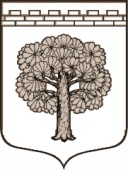 МУНИЦИПАЛЬНОЕ  ОБРАЗОВАНИЕ«ДУБРОВСКОЕ ГОРОДСКОЕ ПОСЕЛЕНИЕ»ВСЕВОЛОЖСКОГО МУНИЦИПАЛЬНОГО РАЙОНАЛЕНИНГРАДСКОЙ ОБЛАСТИАДМИНИСТРАЦИЯПОСТАНОВЛЕНИЕ26.07.2017                                                                                                       № 261                                                                                      г.п. ДубровкаОб утверждении Технологической схемы 
предоставления муниципальной услуги по исполнению запросов социально-правового характера и тематических запросов   В соответствии с  Федеральным законом от 27 июля 2010 г. № 210-ФЗ «Об организации предоставления государственных и муниципальных услуг», Постановлением Правительства Российской Федерации от 27 сентября 2011 г. № 797 «О взаимодействии между многофункциональными центрами предоставления государственных и муниципальных услуг и федеральными органами исполнительной власти, органами государственных внебюджетных фондов, органами государственной власти субъектов Российской Федерации, органами местного самоуправления», Постановлением Правительства Российской Федерации от 19 ноября 2016 г. № 1217 «О внесении изменений в постановление Правительства Российской Федерации от 27 сентября 2011 г. N 797», Постановлением Правительства Российской Федерации от 15.06.2009 № 478 «О единой системе информационно-справочной поддержки граждан и организаций по вопросам взаимодействия с органами исполнительной власти и органами местного самоуправления,   ПОСТАНОВЛЯЮ:1. Утвердить Технологическую схему предоставления муниципальной услуги по исполнению запросов социально-правового характера и тематических запросов, согласно приложению.2. Настоящее постановление подлежит официальному опубликованию в газете «Вести Дубровки» и размещению на официальном сайте муниципального образования «Дубровское городское поселение» в сети Интернет для сведения. 3. Настоящее постановление вступает в законную силу с даты подписания.4. Контроль исполнения постановления оставляю за собойИ.о. главы  администрации,Заместитель главы администрацииПо вопросам энергетического комплекса и ЖКХ                                     А.И. Трошин УТВЕРЖДЕНАПостановлением администрацииМО «Дубровское городское поселение»№ 261 от «26» июля 2017 г.Технологическая схема 
предоставления муниципальной услуги по исполнению запросов социально-правового характера и тематических запросовРаздел 1. Общие сведения о муниципальной услугеРаздел 2. Общие сведения об услугеРаздел 3 «Сведения о заявителях «услуги»Раздел 4. «Документы, предоставляемые заявителем для получения «услуги»Раздел 5. «Документы и сведения, получаемые посредством межведомственного информационного взаимодействия»Раздел 6. Результат «услуги»Раздел 7. «Технологические процессы предоставления «услуги»Раздел 8. Особенности предоставления услуги в электронной формеПриложение 1к Технологической схеме по предоставления муниципальной услуги по исполнению запросов социально-правового характера и тематических запросовГлаве администрацииМО «Дубровское городское поселение»Всеволожского муниципального районаЛенинградской области________________________________от_______________________________зарегистрированного по адресу: ________________________________тел. ____________________________Доверенность ___________________(номер, дата)ЗАЯВЛЕНИЕПрошу подтвердить стаж моей работы / прошу выдать справку о заработной плате / прошу подтвердить приём на работу в (или увольнение с работы) / прошу выдать копию (или выписку из) / прошу выдать справку о  _____________________________________________________________________________________                                                                              (наименование организации)_________________________________________________ отд. № _____________________________ за период _____________________________________________________________________________________(указать крайние даты) в должности___________________________________________________________________________ Числилась под фамилией__________________________________________________________________________ Документ необходим для__________________________________________________________________________ ___________________                                                                                    _______________                  (Дата)                                                                                                                                            (Подпись)Приложение 2к Технологической схеме предоставления муниципальной услуги по выдаче разрешений на снос или пересадку зеленых насажденийЗАЯВЛЕНИЕПрошу подтвердить стаж моей работы / прошу выдать справку о заработной плате / прошу подтвердить приём на работу в (или увольнение с работы) / прошу выдать копию (или выписку из) / прошу выдать справку о  В                                                                               (наименование организации)_________________________________________________ отд. № _____________________________ за период с 1975 по 1995(указать крайние даты) в должности специалиста_____________________________________________________________ Числилась под фамилией    Иванова____________________________________________________ Документ необходим для получения льгот_______________________________________ ___________________                                                                                    _______________                  (Дата)                                                                                                                                            (Подпись)Результат рассмотрения заявления прошу:    ┌──┐    │  │ выдать на руки в Администрации    ├──┤    │  │ выдать на руки в МФЦ    ├──┤        │ _│ направить по почте    └  │ направить в электронной форме в личный кабинет на ПГУ.    └──┘№ПараметрЗначение параметра / состояние1Наименование органа, предоставляющего услугуАдминистрация муниципального образования «Дубровское городское поселение» Всеволожского муниципального района Ленинградской области2Номер услуги в федеральном реестре47401000100006868203Полное наименование услугиМуниципальная услуга по исполнению запросов социально-правового характера и тематических запросов4Краткое наименование услугиИсполнение запросов социально-правового характера и тематических запросов5Административный регламент предоставления государственной услугиПостановление администрации муниципального образования «Дубровское городское поселение» Всеволожского муниципального района Ленинградской области от 28.05.2013 №926Перечень «подуслуг»нет7Способы оценки качества предоставления муниципальной  услуги1. Опрос заявителей непосредственно при личном приеме или с использованием телефонной связи;2. Единый портал государственных услуг (функций): www.gosuslugi.ru;3. Портал государственных услуг (функций) Ленинградской области: www.gu.lenobl.ru4. Официальный сайт МО: www.ndubrovka.ru№Наименование «услуги»Срок предоставления в зависимости от условийСрок предоставления в зависимости от условийОснования отказа в приеме документовОснования отказа в предоставлении «услуги»Основа-ния приостановления «услуги»Срок приоста-новления предоставления «услуги»Плата за предоставление «подуслуги»Плата за предоставление «подуслуги»Плата за предоставление «подуслуги»Способ обращения за получением «услуги»Способ получения результата «услуги»№Наименование «услуги»При подаче заявления по месту жительства (месту нахождения юр.лица)При подаче заявления не по  месту жительства (месту обращения)Основания отказа в приеме документовОснования отказа в предоставлении «услуги»Основа-ния приостановления «услуги»Срок приоста-новления предоставления «услуги»Наличие платы (государственной пошлины)Реквизиты НПА, являющегося основанием для взимания платы (государственной пошлины)КБК для взимания платы (государственной пошлины), в том числе для МФЦСпособ обращения за получением «услуги»Способ получения результата «услуги»1.Исполнение запросов социально-правового характера и тематических запросов30 кален-дарных дней30 кален-дарных днейНет1.Если запрос не содержат наименования юридического лица (для гражданина – Ф.И.О.), почтового адреса и/или электронного адреса пользовате-ля;2. Если в запросе отсутст-вуют необходи-мые сведения для   проведения поисковой работы;3.Если запрос пользователя не поддается прочтению  4.Если ответ по существу поставленного в обращении вопроса не может быть дан без разглашения сведений, составляющих государственную или иную охраняемую федеральным законом тайну. 5.Если в обращении содержится вопрос, на который пользователю ранее многократно давались письменные ответы по существу, и при этом   не приво-дятся новые доводы или обстоятельства. 6.Если в нем содержатся нецензурные либо оскорбительные выражения, угрозы жизни, здоровью и имуществу должностного лица, а также членов его семьи. НетНетНет --1. Администрация МО «Дубровское городское поселение» Всеволожского муниципального района Ленинградской области, непосредственно предоставляющая муниципальную услугу2.Государственное бюджетное учреждения Ленинградской области «Многофункциональный центр предоставления государственных и муниципальных услуг»3. Почтовая связь 1.Администрация МО «Дубровское городское поселение» Всеволожского муниципального района Ленинградской области, непосредственно предоставляющая муниципальную услугу2.Государственное бюджетное учреждения Ленинградской области «Многофункциональный центр предоставления государственных и муниципальных услуг»3. Почтовая связь №Категории лиц, имеющих право на получение «услуги»Документ, подтверждающий полномочие заявителя соответствующей категории на получение «услуги»Установленные требования к документу, подтверждающему правомочие заявителя соответствующей категории на получение «услуги»Наличие возможности подачи заявления на предоставление «услуги» представителями заявителяИсчерпывающий перечень лиц, имеющих право на подачу заявления от имени заявителяНаименования документа, подтверждающего право подачи заявления от имени заявителяУстановленные требования к документу, подтверждающего право подачи заявления от имени заявителяИсполнение запросов социально-правового характера и тематических запросовИсполнение запросов социально-правового характера и тематических запросовИсполнение запросов социально-правового характера и тематических запросовИсполнение запросов социально-правового характера и тематических запросовИсполнение запросов социально-правового характера и тематических запросовИсполнение запросов социально-правового характера и тематических запросовИсполнение запросов социально-правового характера и тематических запросовИсполнение запросов социально-правового характера и тематических запросов1.Граждане и индивидуальные предпринимателиДокументудостоверяющийличностьДолжен быть действительным на срок обращения за предоставлением услуги.Не должен содержать подчисток, приписок, зачеркнутых слови других исправлений.Не должен иметь повреждений, наличие которых непозволяет однозначно истолковать их содержание.ИмеетсяЛюбоедееспособноефизическоелицо,достигшее 18летДоверен-ностьДолжна бытьдействительной на срокобращения за предоставлениемуслуги.Не должна содержатьподчисток, приписок,зачеркнутых слов идругих исправлений.Не должна иметьповреждений, наличиекоторых не позволяетоднозначно истолковатьих содержание.2.Юридические лицаРешение(приказ) оназначении или обизбраниина должностьДолжно содержать:- подпись должностного лица, подготовившего документ, дату составления документа;-информацию о праве физического лица действовать отимени заявителя без доверенности;должно быть действительным на срок обращения запредоставлением услуги.ИмеетсяЛица,имеющиесоответствующие полномочияДоверен-ностьДолжна быть заверенапечатью (при наличии)заявителя и подписанаруководителемзаявителя илиуполномоченным этимруководителем лицом… и др№Категории  документаНаименования документов, которые представляет заявитель  получение «услуги»Количество необходимых экземпляров документа с указанием подлинник/копияДокумент, предоставляемый по условиюУстановленные требования к документуФорма (шаблон) документаОбразец документа / заполнения  документаИсполнение запросов социально-правового характера и тематических запросовИсполнение запросов социально-правового характера и тематических запросовИсполнение запросов социально-правового характера и тематических запросовИсполнение запросов социально-правового характера и тематических запросовИсполнение запросов социально-правового характера и тематических запросовИсполнение запросов социально-правового характера и тематических запросовИсполнение запросов социально-правового характера и тематических запросовИсполнение запросов социально-правового характера и тематических запросов1.1.ЗаявлениеЗаявление на оказание муниципальной услуги1(подлинник)Нет- для юридического лица полное и (при наличии) сокращенное наименование, в том числе фирменное наименование, организационно-правовая форма, фамилия, имя и (при наличии) отчество руководителя, место нахождения, контактный телефон, идентификационный номер налогоплательщика, банковские реквизиты;- для индивидуального предпринимателя: фамилия, имя и (при наличии) отчество индивидуального предпринимателя, место его жительства, данные документа, удостоверяющего его личность, идентификационный номер налогоплательщика, банковские реквизиты;- для физического лица: фамилия, имя и (при наличии) отчество, место его жительства, данные документа, удостоверяющего его личность;В заявлении должна быть указана интересующая пользователя тема, вопрос, событие, факт, сведения и хронологические рамки запрашиваемой информации; а также форма получения пользователем информации (информационное письмо, справка,  выписка, копии, тематический перечень, тематический обзор документов)Приложе-ние 1Приложе-ние 2Реквизиты актуальной технологической карты межведомственного взаимодействияНаименования запрашиваемого документаПеречень и состав сведений, запрашиваемых в рамках межведомственного информационного взаимодействияНаименование органа (организации), в адрес которого (ой) направляется межведомственный запросSID электронного сервисаСрок осуществления межведомственного информационного взаимодействияФорма (шаблон)  межведомственного  запросаОбразец заполнения  формы  межведомственного  запросаИсполнение запросов социально-правового характера и тематических запросовИсполнение запросов социально-правового характера и тематических запросовИсполнение запросов социально-правового характера и тематических запросовИсполнение запросов социально-правового характера и тематических запросовИсполнение запросов социально-правового характера и тематических запросовИсполнение запросов социально-правового характера и тематических запросовИсполнение запросов социально-правового характера и тематических запросовИсполнение запросов социально-правового характера и тематических запросов--------№Документ/ документы, являющиеся результатом «услуги»Требования к  документу/ документам,  являющиеся результатом «услуги»Характеристика результата (положительный / отрицательный)Форма  документа/ документов, являющихся  результатом «услуги»Образец  документа/ документов, являющихся  результатом «услуги»Способ получения результатаСрок хранения невостребованных заявителем результатовСрок хранения невостребованных заявителем результатов№Документ/ документы, являющиеся результатом «услуги»Требования к  документу/ документам,  являющиеся результатом «услуги»Характеристика результата (положительный / отрицательный)Форма  документа/ документов, являющихся  результатом «услуги»Образец  документа/ документов, являющихся  результатом «услуги»Способ получения результатав органеВ МФЦИсполнение запросов социально-правового характера и тематических запросовИсполнение запросов социально-правового характера и тематических запросовИсполнение запросов социально-правового характера и тематических запросовИсполнение запросов социально-правового характера и тематических запросовИсполнение запросов социально-правового характера и тематических запросовИсполнение запросов социально-правового характера и тематических запросовИсполнение запросов социально-правового характера и тематических запросовИсполнение запросов социально-правового характера и тематических запросовИсполнение запросов социально-правового характера и тематических запросов1.Письменный  ответ заявителю по существу вопросаПисьменный  ответ заявителю по существу, подписанный главой администрации МО «Дубровское городское поселение»ПоложительныйВ произвольной формеВ произвольной формеСогласно указанным в заявлении способам получения:-лично;-почтовым отправлением;-личная явка в МФЦ10 лет1 год1.Мотивированный отказ в предоставлении муниципальной услугиОфициальное письмо  администрации МО «Дубровское городское поселение» об отказе в предоставлении муниципальной услугиОтрицательныйВ произвольной формеВ произвольной формеСогласно указанным в заявлении способам получения:-лично;-почтовым отправлением;-личная явка в МФЦ10 лет1 год№Наименование процедуры процессаОсобенности исполнения  процедуры процессаСроки исполнения  процедуры процессаИсполнитель  процедуры процессаРесурсы, необходимые для  выполнения  процедуры процессаФормы документов, необходимые для выполнения  процедуры процессаИсполнение запросов социально-правового характера и тематических запросовИсполнение запросов социально-правового характера и тематических запросовИсполнение запросов социально-правового характера и тематических запросовИсполнение запросов социально-правового характера и тематических запросовИсполнение запросов социально-правового характера и тематических запросовИсполнение запросов социально-правового характера и тематических запросовИсполнение запросов социально-правового характера и тематических запросов1Прием, регистрация заявления и прилагаемых к нему документовЗаявление и иные документы, представленные в  администрацию МО «Дубровское городское поселение», регистрируются в день их поступления.Регистрация осуществляется путем проставления на заявлении регистрационного штампа в правой нижней части лицевой стороны первой страницы в течение 30 минут (если документы поступают по почте, их регистрация осуществляется в течение трех дней с момента получения). Регистрационный штамп содержит дату и входящий номер.Второй экземпляр заявления с регистрационным штампом передается заявителю.Заявление и прилагаемые к нему документы передаются после регистрации в главе   администрации МО «Дубровское городское поселение» не позднее дня, следующего за регистрацией, который направляет их в течение одного дня сотруднику  администрации МО «Дубровское городское поселение», ответственному за  рассмотрение заявленияВ день поступления запросаДолжностное лицо, ответственное за регистрацию поступающих документовв администрации МО «Дубровское городское поселение», в МФЦТехнологическое обеспечение: наличие доступа к автоматизированным системам, к сети «Интернет» для отправки электронной почтыНе требуются2Рассмотрение заявления и представленных документовДолжностное лицо  администрации МО «Дубровское городское поселение», ответственное за рассмотрение заявления, проверяет документы на комплектностьВ случае отсутствия оснований для отказа, при необходимости подготавливает ответ заявителю по существу вопроса.В случае наличия оснований для отказа подготавливает письмо об отказе в предоставлении муниципальной услуги.Не более 22 дней со дня поступления заявленияДолжностное лицо  в  администрации МО «Дубровское городское поселение», ответственное за рассмотрение запроса, сотрудник МФЦТехнологическое обеспечение: наличие доступа к автоматизированным системам, к сети «Интернет» для отправки электронной почтыНе требуютсяСпособ получения заявителем информации о сроках и порядке предоставления «услуги»Способ записи на прием в органСпособ приема и регистрации органом, предоставляющим услугу, запроса и иных документов, необходимых для предоставления «услуги»Способ оплаты заявителем государственной пошлины или иной платы, взимаемой за предоставление «услуги»Способ получения сведений о ходе выполнения запроса о предоставлении «услуги»Способ подачи жалобы на нарушения порядка предоставления «услуги» и досудебного (внесудебного) обжалования решений и действий (бездействия) органа в процессе получения «услуги»Способ получения заявителем информации о сроках и порядке предоставления «услуги»Способ записи на прием в органСпособ приема и регистрации органом, предоставляющим услугу, запроса и иных документов, необходимых для предоставления «услуги»Способ оплаты заявителем государственной пошлины или иной платы, взимаемой за предоставление «услуги»Способ получения сведений о ходе выполнения запроса о предоставлении «услуги»Способ подачи жалобы на нарушения порядка предоставления «услуги» и досудебного (внесудебного) обжалования решений и действий (бездействия) органа в процессе получения «услуги»Исполнение запросов социально-правового характера и тематических запросовИсполнение запросов социально-правового характера и тематических запросовИсполнение запросов социально-правового характера и тематических запросовИсполнение запросов социально-правового характера и тематических запросовИсполнение запросов социально-правового характера и тематических запросовИсполнение запросов социально-правового характера и тематических запросов1.На портале государственных и муниципальных услуг (функций) Ленинградской области;2.При письменном обращении, в том числе в электронном виде, на адрес электронной почты  администрации МО «Дубровское городское поселение»3.На официальном сайте   администрации МО «Дубровское городское поселение» в сети "Интернет";1.По телефону  администрации МО «Дубровское городское поселение»;2.По почте и электронной почте    администрации МО «Дубровское городское поселение»;3.Посредством портала государственных и муниципальных услуг (функций) Ленинградской области, Единого Портала государственных и муниципальных услуг (функций)1. Запросы и иные документы, представленные в   администрации МО «Дубровское городское поселение», регистрируются в день их поступления.2. В результате направления пакета электронных документов посредством портала государственных и муниципальных услуг (функций) Ленинградской области, Единого Портала государственных и муниципальных услуг (функций) автоматизированной информационной системой межведомственного электронного взаимодействия Ленинградской области (далее - АИС «Межвед ЛО») производится автоматическая регистрация поступившего пакета электронных документов и присвоение пакету уникального номера дела. Не предусмотрена1.На портале государственных и муниципальных услуг (функций) Ленинградской области, Едином Портале государственных и муниципальных услуг (функций) по номеру дела заявителя;2.При устном обращении по справочному телефону  администрации МО «Дубровское городское поселение»1.В письменной форме в   администрации МО «Дубровское городское поселение»2.На официальном сайте   администрации МО «Дубровское городское поселение»3.Через МФЦ4.При личном приеме заявителя.5.На портале государственных и муниципальных услуг (функций) Ленинградской области6.На Едином Портале государственных и муниципальных услуг (функций)  Главе администрацииМО «Дубровское городское поселение»Всеволожского муниципального районаЛенинградской области________________________________от Ивановой Евдокии Ивановнызарегистрированной по адресу: 188400, Ленинградская область, Выборгский район, пос. Селиверстово, д.25тел. 8-813-73212-78Доверенность ___________________(номер, дата